В целях реализации требований Федерального закона от 05.04.2013 № 44-ФЗ «О контрактной системе в сфере закупок товаров, работ, услуг для обеспечения государственных и муниципальных нужд», в соответствии с постановлением администрации Города Томска от 30.12.2015 № 1335 «Об утверждении Правил определения нормативных затрат на обеспечение функций администрации Города Томска, органов администрации Города Томска, являющихся главными распорядителями средств бюджета муниципального образования «Город Томск», Думы Города Томска, Счетной палаты Города Томска,  подведомственных указанным органам муниципальных казенных учреждений», в связи с уточнением перечня товаров, работ и услуг для обеспечения деятельности департамента недвижимости и корректировкой нормативных затрат,П Р И К А З Ы В А Ю:1.Внести в приказ начальника департамента от 22.06.2016 № 585 «Об утверждении нормативных затрат на обеспечение функций департамента» следующие изменения:1) приложение 1 «Порядок расчета нормативных затрат на обеспечение функций департамента управления муниципальной собственностью администрации Города Томска» изложить в редакции согласно приложению 1 к настоящему приказу;2) приложение 2 «Нормативы цены и количества товаров, работ, услуг на обеспечение функций департамента управления муниципальной собственностью администрации Города Томска» изложить в редакции согласно приложению 2 к настоящему приказу.2.Приказ начальника департамента от 26.11.2018 № 84 «О внесении изменений в приказ начальника департамента от 22.06.2016 № 585 «Об утверждении нормативных затрат на обеспечение функций департамента» признать недействительным.3.Отделу организационно-кадровой работы организационно-правового комитета (Л. В. Таюкина) ознакомить с настоящим приказом сотрудников департамента, указанных в приложении к приказу начальника департамента от 29.12.2018 №103 «О внесении изменений в отдельные приказы начальника департамента недвижимости».4.Отделу финансового мониторинга и закупок (О. В. Лир) обеспечить размещение настоящего приказа в единой информационной системе в сфере закупок в течение 7 рабочих дней со дня его принятия.5.Контроль исполнения настоящего приказа оставляю за собой.Начальник департамента                                                                           Н.Н. БуроваЮлия Владимировна Кузьмина(382-2) 908-571от «____» ____________№  __________________О внесении изменений в приказ начальника департамента от 22.06.2016 № 585 «Об утверждении нормативных затрат на обеспечение функций департамента»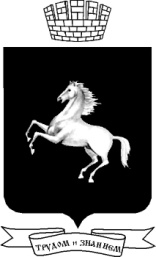 